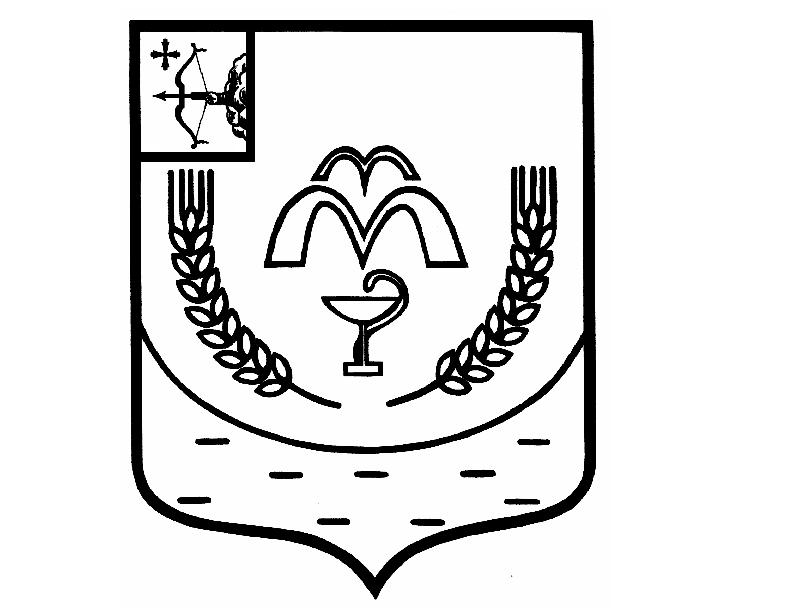 КУМЕНСКАЯ РАЙОННАЯ ДУМА
ШЕСТОГО СОЗЫВАРЕШЕНИЕот 26.07.2022 № 10/68  
пгт КумёныОб утверждении результатов опроса гражданВ соответствии со статьей 31 Федерального закона от 06.10.2003 № 131-ФЗ «Об общих принципах организации местного самоуправления в Российской Федерации», на основании статьи 19 Устава муниципального образования Куменский муниципальный район Кировской области, Положения о порядке проведения опроса граждан в муниципальном образовании Куменский муниципальный район, утвержденного решением Куменской районной Думы от 19.10.2005 № 29/219, на основании протокола заседания комиссии по проведению опроса граждан от 19.07.2022 Куменская районная Дума РЕШИЛА:Утвердить протокол комиссии от 19.07.2022 и результаты опроса граждан Большеперелазского, Вичевского, Вожгальского сельских поселений (населенные пункты дер. Большой Перелаз, дер. Городчики, дер. Молоки, дер. Шуравинцы, пос. Вичевщина, с. Вожгалы, дер. Гроши, дер. Ардашиха) с целью выявления мнения населения по вопросу выбора приоритетного районного проекта по поддержке местных инициатив на 2023 г. Прилагается.Принять к реализации в 2023 г. проекты:2.1. ремонт автомобильной дороги Киров-Малмыж-Вятские Поляны-Большой Перелаз;2.2. ремонт автомобильной дороги Вожгалы-Ардашиха;2.3. ремонту водонапорной башни с. Вожгалы;2.4.  ремонту водонапорной башни пос. Вичевщина;2.5. ремонту автомобильной дороги Городчики-Шуравинцы.Утвердить сумму взноса с населения: 3.1. Пенсионеры - 400 руб./ работающее население – 800 руб. дер. Большой Перелаз;3.2. По 300 руб. с каждого жителя, имеющего денежный  доход с. Вожгалы, дд. Ардашиха и Гроши;3.3. По 500 руб. с каждого жителя, имеющего денежный  доход с. Вожгалы;3.4. По 300 руб. с каждого жителя, имеющего денежный  доход с. Вичевщина;3.5. По 3000 руб. с каждого жителя, имеющего денежный  доход дд. Шуравинцы, Молоки, Городчики.Утвердить инициативную группу по реализации проектов в составе:4.1.– Першина Евгения Геннадьевича - председатель группы проекта в дер. Большой ПерелазБратухину Светлану Александровну - казначейКараулова Сергея Леонидовича – членЛагунову Наталью Евгеньевну – член4.2. ПушкаревА Александра Ивановича – председатель группы проекта в Вожгальском сельском поселенииЮжанинА Виктора Андреевича – казначей КОРОБЕЙНИКОВУ Татьяну Ивановну – членЧАУЗОВА Николая Ивановича - член4.3. Стародумова Сергея Ивановича– председатель группы проекта по ремонту водонапорной башни с. ВожгалыТрегубову Ирину Борисовну - казначейЧаузова Николая Ивановича – членБуторина Сергея Валерьевича - член4.4. Плетеневу Людмилу Игоревну – председатель группы проекта в Вичевском сельском поселенииБельтюгова Александра Сергеевича - казначейКоршунова Андрея Александровича – членЦепелева Сергея Николаевича - член4.5. Корепанова Петра Сергеевича – председатель группы проекта в Большеперелазском сельском поселенииНежданову Зинаиду Александровну - казначейГлухову Ольгу Владимировну – член5. Рекомендовать администрации Куменского района (Шемпелев И.Н.) подготовить техническую документацию и проект инвестиционной программы развития общественной инфраструктуры и представить на рассмотрение районной Думы в августе 2022 г.6. Контроль за исполнением настоящего решения возложить на постоянную депутатскую комиссию Куменской районной Думы по социальной политике.7. Настоящее решение вступает в силу в соответствии с действующим законодательством.ПредседательКуменской районной Думы    А.А. МашковцеваГлава Куменского района       И.Н. ШемпелевПРОТОКОЛ комиссии по проведению опроса гражданпгт Кумены			19.07.2022 годСроки проведения опроса - с 01.07.2022  по 15.07.2022 г.Территория проведения опроса – Большеперелазское сельское поселение (дер. Большой Перелаз, дер. Городчики, дер. Шуравинцы, дер. Молоки), Вичевское сельское поселение (пос. Вичевщина) и Вожгальское сельское поселение (с. Вожгалы, дд. Гроши, Ардашиха).Вопросы опроса: выбор приоритетного проекта по поддержке местных инициатив на 2023 год согласно опросному листу, утвержденному решением Куменской районной Думы от 28.06.2022 № 9/61.Число граждан обладающим правом на участие в опросе и проживающих на территориях:Жителей пос. Вичевщина – 1088 человекЖителей с. Вожгалы – 761 человекЖителей дер. Гроши – 15 человекЖителей дер. Ардашиха – 303 человекЖителей дер. Большой Перелаз –  341 человекЖителей дер. Городчики – 8 человекЖителей дер. Молоки – 3 человекаЖителей дер. Шуравинцы – 3 человекаЧисло граждан Большеперелазского сельского поселения (дер. Большой Перелаз, дер. Городчики, дер. Молоки, дер. Шуравинцы), принявших участие в опросе – 214;Число граждан Вичевского сельского поселения (пос. Вичевщина), принявших участие в опросе – 850;Число граждан Вожгальского сельского поселения (с. Вожгалы, дд. Гроши, Ардашиха), принявших участие в опросе – 565.Председатель комиссии: Кислицын Николай Валентинович — первый заместитель главы администрации района по вопросам жизнеобеспеченияСекретарь комиссии: Коробейникова Мария Леонидовна – начальник организационного отдела управления социальной работы администрации районаПрисутствующие члены комиссии:Абрамов Д.О., Злобина Н.В., Лебедева А.В., Логиновский В.В.Заседание правомочно.ПОВЕСТКА ДНЯ:Установление результатов опроса граждан.О направлении протокола в Куменскую районную Думу, администрации Большеперелазского, Вичевского и Вожгальского сельских поселений.1. Слушали: Коробейникову М.Л., которая ознакомила с результатами подсчета голосов по опросу граждан согласно приложению №№ 1, 2, 3, 4, 5.ВЫСТУПИЛИ: Злобина Н.В., Лебедева А.В.Решили:1.Опрос граждан признать состоявшимся по населенным пунктам:Жителей пос. Вичевщина – 850 человек или 78,1 % опрошенных, жителей с. Вожгалы – 350 человек или 46 % опрошенных, жителей дер. Гроши – 15 человек или 100 % опрошенных, жителей дер. Ардашиха – 200 человек или 66 % опрошенных, жителей дер. Большой Перелаз –  200 человек или 58,6 % опрошенных, жителей дер. Городчики – 8 человек или 100 % опрошенных, жителей дер. Молоки – 3 человека или 100 % опрошенных, жителей дер. Шуравинцы – 3 человека или 100 % опрошенных.2. Принять к реализации в 2023 году проекты: ремонт автомобильной дороги Киров-Малмыж-Вятские Поляны-Большой Перелаз, ремонт автомобильной дороги Вожгалы-Ардашиха, ремонт водонапорной башни с. Вожгалы, ремонт водонапорной башни пос. Вичевщина, ремонт автомобильной дороги Городчики-Шуравинцы.3. Направить протокол в администрации поселений для сведения.2. слушали: Кислицына Н.В., который предложил принять к реализации проекты по ремонту автомобильных дорог и ремонту водонапорной башни с. Вожгалы и пос. Вичевщина, направить настоящий протокол в Куменскую районную Думу на утверждение, в администрации поселений для обнародования на информационных стендах.РЕШИЛИ:Секретарю комиссии направить протокол заседания комиссии по проведению опроса граждан в Куменскую районную Думу на утверждение, в администрации поселений для обнародования.Председатель комиссии                                                        Н.В. КислицынСекретарь комиссии                                                              М.Л. КоробейниковаПриложение № 1к протоколу комиссии по проведению опроса граждан от 19.07.2022Результатыопроса граждан Большеперелазского сельского поселения, дер. Большой Перелаз, дер. Городчики, дер. Молоки, дер. ШуравинцыВопрос: 1. «Согласны ли Вы поддержать инициативу жителей дер. Большой Перелаз и администрации Большеперелазского сельского поселения по ремонту автомобильной дороги (въезда) в дер. Большой Перелаз путем реализации проекта по поддержке местных инициатив Куменского муниципального района в 2022 году»?Варианты ответа (нужное отметить): 2. «Согласны ли Вы внести в качестве добровольного взноса населения сумму: пенсионеры - 400 руб./ работающее население – 800 руб. пенсионеры - 500 руб./ работающее население – 1000 руб.»?Варианты ответа (нужное отметить):«Согласны ли Вы включить в состав инициативной группы по реализации проекта по поддержке местных инициатив следующих граждан:Першина Евгения Геннадьевича – председательБратухину Светлану Александровну - казначейКараулова Сергея Леонидовича – членЛагунову Наталью Евгеньевну – членВарианты ответа (нужное отметить): Приложение № 2к протоколу комиссии по проведению опроса граждан от 19.07.2022Результатыопроса граждан Вожгальского сельского поселения, с. Вожгалы, дд. Гроши, АрдашихаВопрос: «Согласны ли Вы поддержать инициативу жителей с. Вожгалы, дер. Ардашиха, дер. Гроши и администрации Вожгальского сельского поселения по ремонту автомобильной дороги Вожгалы-Ардашиха путем реализации проекта по поддержке местных инициатив Куменского муниципального района в 2023 году»?Варианты ответа и количество голосов: 2. «Согласны ли Вы внести в качестве добровольного взноса населения сумму: 300 рублей, 500 рублей? Варианты ответа (нужное отметить):3. «Согласны ли Вы включить в состав инициативной группы по реализации проекта по поддержке местных инициатив следующих граждан:ПушкаревА Александра Ивановича – председательЮжанинА Виктора Андреевича – казначей КОРОБЕЙНИКОВУ Татьяну Ивановну – членЧАУЗОВА Николая Ивановича - членВарианты ответа (нужное отметить): Приложение № 3к протоколу комиссии по проведению опроса граждан от 19.07.2022Результатыопроса граждан Вожгальского сельского поселения, с. ВожгалыВопрос: «Согласны ли Вы поддержать инициативу жителей с. Вожгалы и администрации Вожгальского сельского поселения по ремонту водонапорной башни с. Вожгалы путем реализации проекта по поддержке местных инициатив Куменского муниципального района в 2023 году»?Варианты ответа и количество голосов: 2. «Согласны ли Вы внести в качестве добровольного взноса населения сумму: 500 рублей, 700 рублей?»Варианты ответа (нужное отметить):3. «Согласны ли Вы включить в состав инициативной группы по реализации проекта по поддержке местных инициатив следующих граждан:Стародумова Сергея Ивановича– председательТрегубову Ирину Борисовну - казначейЧаузова Николая Ивановича – членБуторина Сергея Валерьевича - членВарианты ответа (нужное отметить): Приложение № 4к протоколу комиссии по проведению опроса граждан от 19.07.2022Результатыопроса граждан Вичевского сельского поселения, пос. ВичевщинаВопрос: «Согласны ли Вы поддержать инициативу жителей пос. Вичевщина и администрации Вичевского сельского поселения по ремонту водонапорной башни пос. Вичевщина путем реализации проекта по поддержке местных инициатив Куменского муниципального района в 2023 году»?Варианты ответа и количество голосов: 2. «Согласны ли Вы внести в качестве добровольного взноса населения сумму: пенсионеры и работающее население - 300 руб., пенсионеры - 250 руб./ работающее население – 300 руб., пенсионеры - 300 руб./ работающее население – 500 руб.?»Варианты ответа (нужное отметить):3. «Согласны ли Вы включить в состав инициативной группы по реализации проекта по поддержке местных инициатив следующих граждан:Плетеневу Людмилу Игоревну – председательБельтюгова Александра Сергеевича - казначейКоршунова Андрея Александровича – членЦепелева Сергея Николаевича - членВарианты ответа (нужное отметить): Приложение № 5к протоколу комиссии по проведению опроса граждан от 19.07.2022Результатыопроса граждан Большеперелазского сельского поселения, дер. Городчики, дер. Молоки, дер. ШуравинцыВопрос: «Согласны ли Вы поддержать инициативу жителей дер. Городчики, Молоки, Шуравинцы и администрации Большеперелазского сельского поселения по ремонту автомобильной дороги Городчики-Шуравинцы путем реализации проекта по поддержке местных инициатив Куменского муниципального района в 2023 году»?Варианты ответа и количество голосов: 2. «Согласны ли Вы внести в качестве добровольного взноса населения сумму: пенсионеры - 500 руб./ работающее население – 1000 руб. пенсионеры - 600 руб./ работающее население – 1200 руб.»? Варианты ответа (нужное отметить):3. «Согласны ли Вы включить в состав инициативной группы по реализации проекта по поддержке местных инициатив следующих граждан:Корепанова Петра Сергеевича – председательНежданову Зинаиду Александровну - казначейГлухову Ольгу Владимировну – членВарианты ответа (нужное отметить): - согласен (а) - не согласен (а) - свой вариант ответа 175 человек- 25 человек- 0пенсионеры - 400 руб./ работающее население – 800 руб.пенсионеры - 500 руб./ работающее население – 1000 руб.300/600 рублей300 рублей200/40099 человек66 человек154- согласен (а) - не согласен (а) - свой вариант ответа 175 человек- 25 человек- 0- согласен (а) - не согласен (а) - свой вариант ответа 3562090300 рублей500 рублей200 рублей2666822- согласен (а) - не согласен (а) - свой вариант ответа 3562090- согласен (а) - не согласен (а) - свой вариант ответа 264860500 рублей700 рублей300 рублей1982937- согласен (а) - не согласен (а) - свой вариант ответа 264860- согласен (а) - не согласен (а) - свой вариант ответа 785641Пенсионеры и работающее население - 300 рублейпенсионеры - 250 руб./ работающее население – 300 руб.пенсионеры – 300 руб./ работающее население – 500 руб.свой вариант ответа309258218- согласен (а) - не согласен (а) - свой вариант ответа 78664- согласен (а) - не согласен (а) - свой вариант ответа 20002000 рублей3000 рублей- свой вариант ответа 9110- согласен (а) - не согласен (а) - свой вариант ответа 2000